花蓮縣108學年度北林國小性平會會議執行成果表花蓮縣108學年度北林國小性平教育執行成果表如本表不敷使用請自行增列花蓮縣108學年度北林國小 填校園空間說明會執行成果表如本表不敷使用請自行增列花蓮縣108學年度北林國小優秀女性結合客家文化課程執行成果表召開會議時間109年7月8日109年7月8日會議討論主題委員名單調整對象性平會委員性平會委員參與人數14人執行情形決議通過決議通過決議通過決議通過活動照片 (請附說明)活動照片 (請附說明)活動照片 (請附說明)活動照片 (請附說明)活動照片 (請附說明)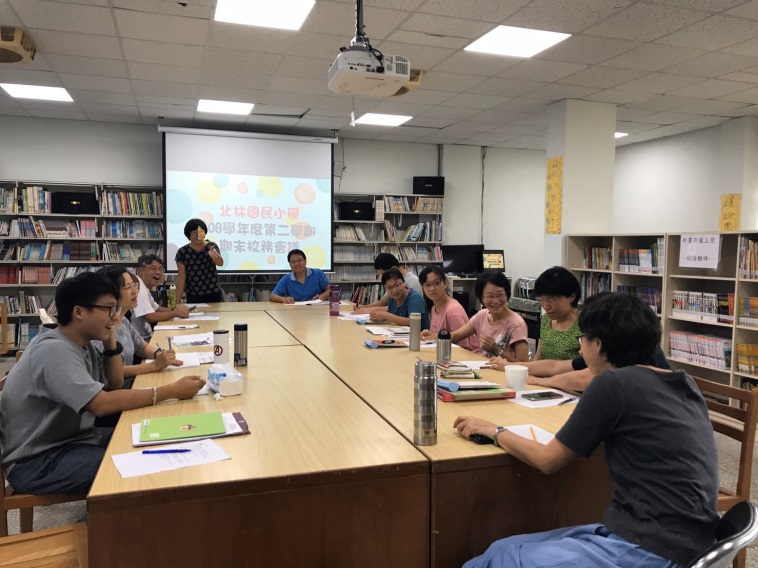 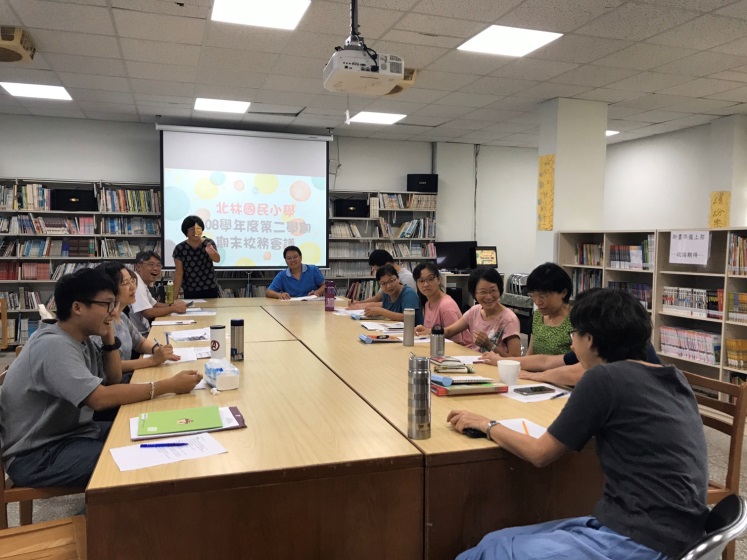 說明： 工作報告說明： 工作報告說明：預計於9月23日舉辦性平工作坊說明：預計於9月23日舉辦性平工作坊說明：預計於9月23日舉辦性平工作坊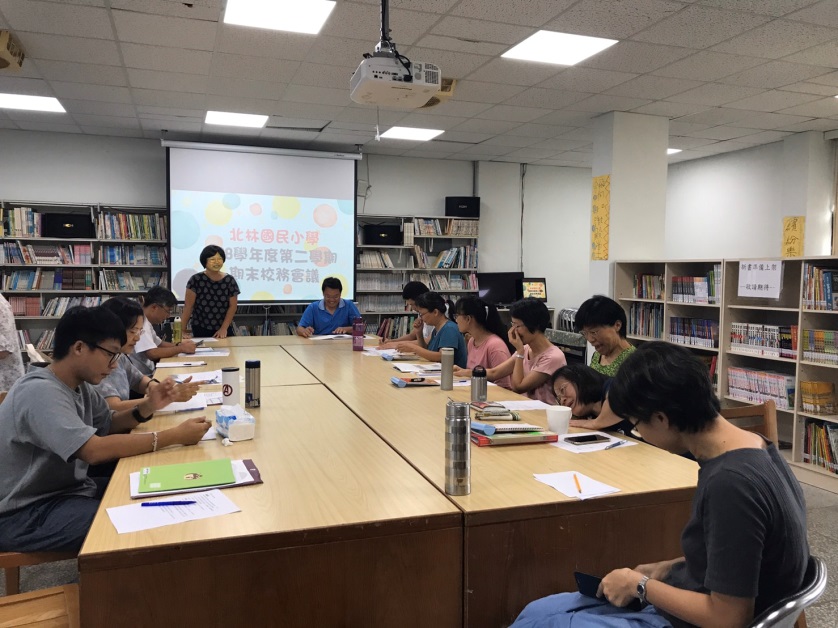 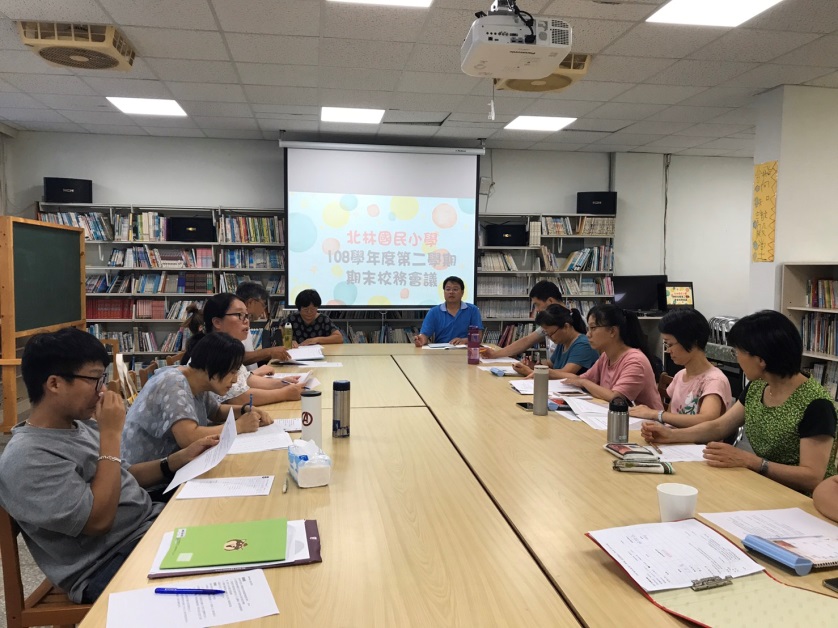 說明：由於人員調動委員名單略作調整說明：由於人員調動委員名單略作調整說明：決議通過說明：決議通過說明：決議通過學校名稱北林國小北林國小地　　點餐廳學習領域性平教育性平教育對象/方式四至六年級課程名稱性教育-認識自己的身體性教育-認識自己的身體參與人數7人課程時數4小時4小時主/協辦單位校護辦理時間自109年03月19日    時起至109年03月 20日    時止自109年03月19日    時起至109年03月 20日    時止自109年03月19日    時起至109年03月 20日    時止自109年03月19日    時起至109年03月 20日    時止執行情形順利完成順利完成順利完成順利完成活動照片 (請附說明) 活動照片 (請附說明) 活動照片 (請附說明) 活動照片 (請附說明) 活動照片 (請附說明) 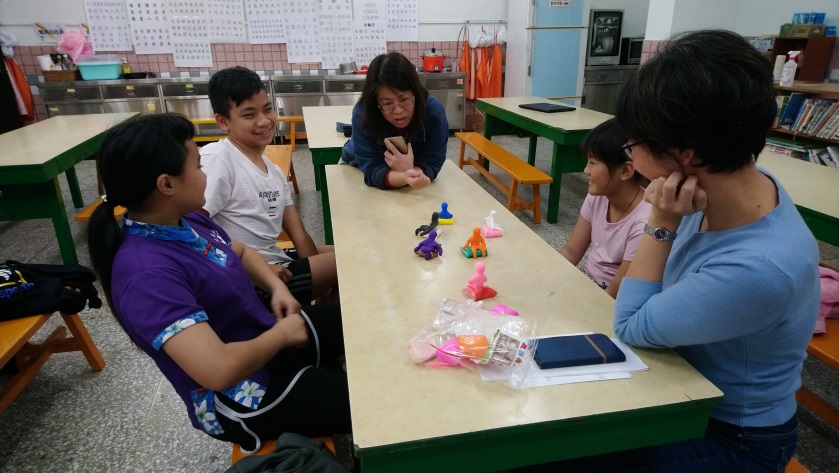 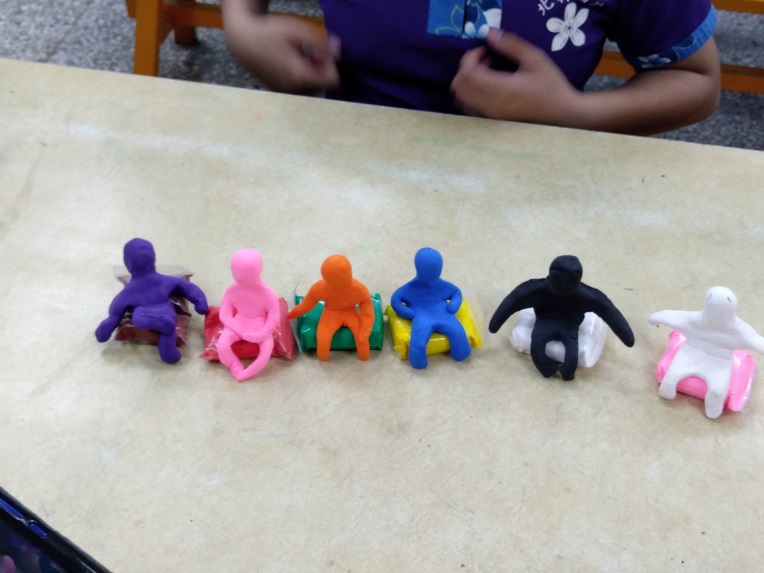 說明：用黏土形塑出自己說明：用黏土形塑出自己說明：描述一下自己說明：描述一下自己說明：描述一下自己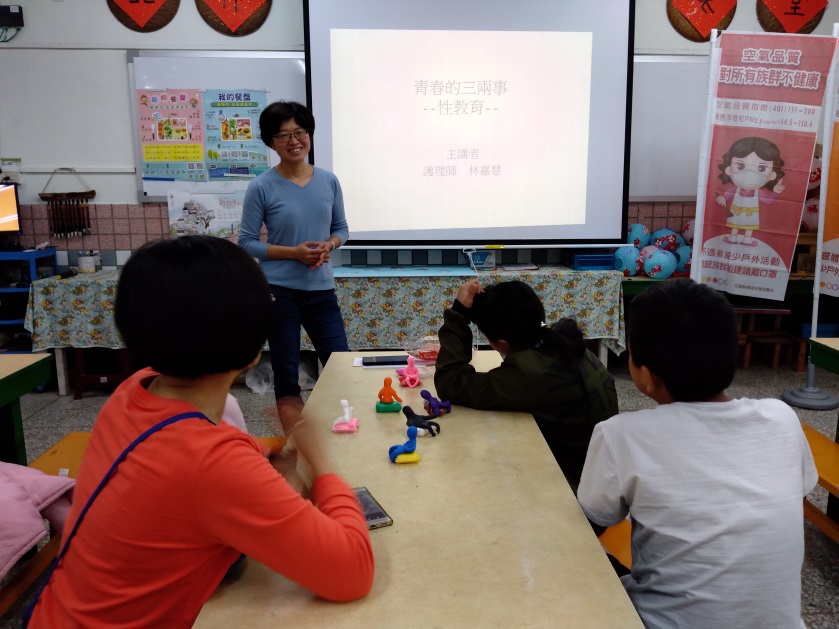 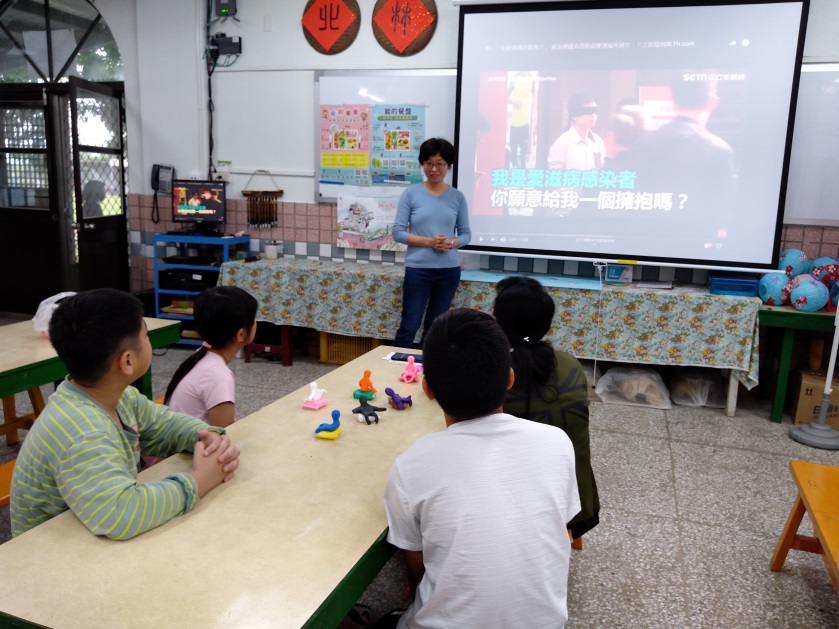 說明：什麼是性說明：什麼是性說明：愛滋病可怕嗎?說明：愛滋病可怕嗎?說明：愛滋病可怕嗎?學校名稱北林國小北林國小地　　點餐廳學習領域綜合綜合對象/方式全校師生課程名稱校園安全宣導校園安全宣導參與人數30人課程時數2小時2小時主/協辦單位學務處辦理時間自109年02月27日13:20時起至109年02月27日 15:20時止自109年02月27日13:20時起至109年02月27日 15:20時止自109年02月27日13:20時起至109年02月27日 15:20時止自109年02月27日13:20時起至109年02月27日 15:20時止執行情形順利完成順利完成順利完成順利完成活動照片 (請附說明)活動照片 (請附說明)活動照片 (請附說明)活動照片 (請附說明)活動照片 (請附說明)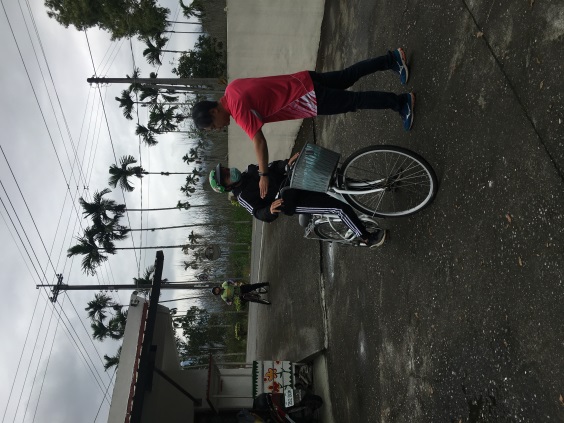 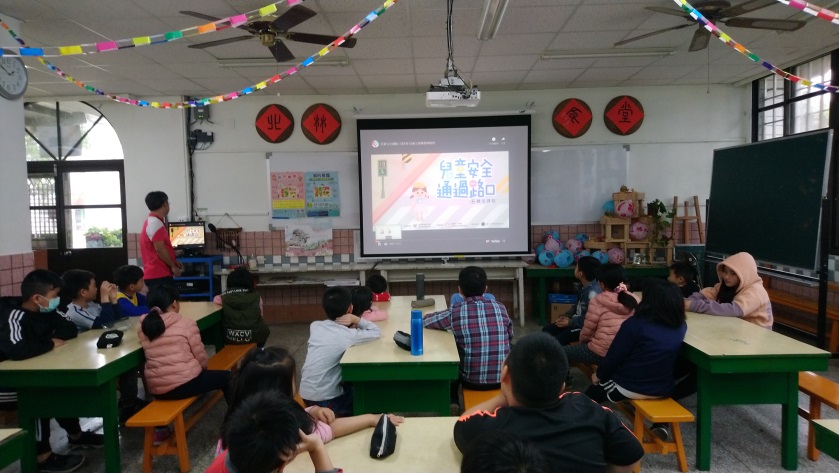 說明：提醒學童單車行進路線說明：提醒學童單車行進路線說明：行進車輛與行人的安全說明說明：行進車輛與行人的安全說明說明：行進車輛與行人的安全說明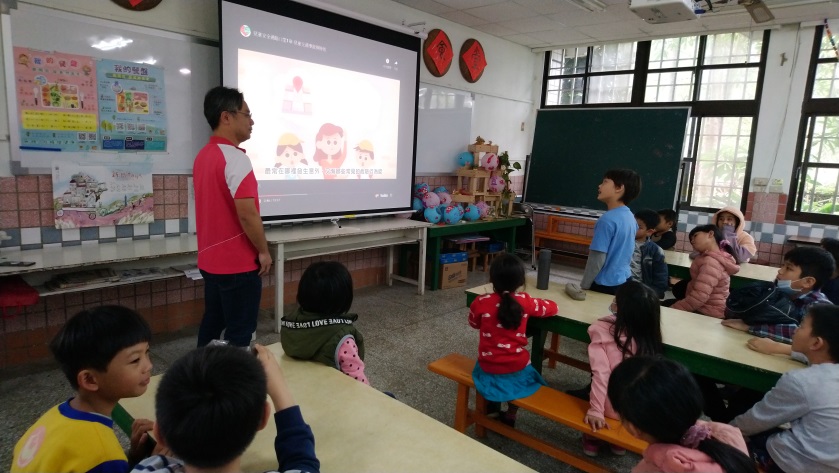 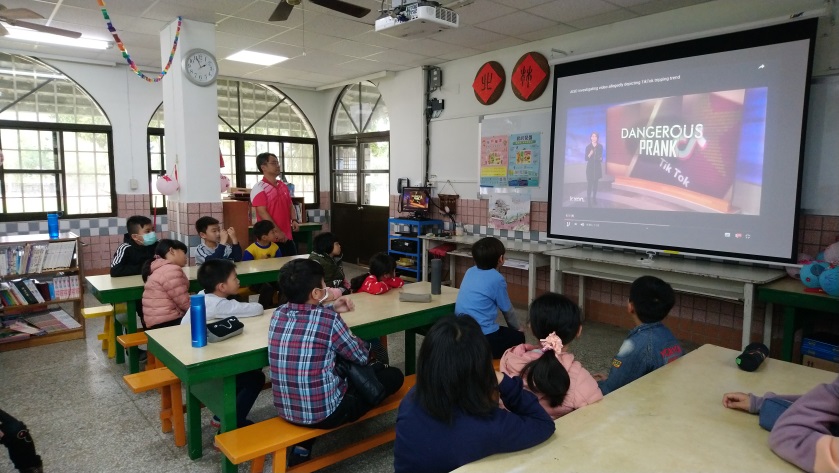 說明：校園安全問與答說明：校園安全問與答說明：校園惡作劇的危險性說明：校園惡作劇的危險性說明：校園惡作劇的危險性學校名稱北林國小北林國小地　　點餐廳學習領域主題課程主題課程對象/方式演出課程名稱女媧娘娘的故事女媧娘娘的故事參與人數30人課程時數8小時8小時主/協辦單位教導處辦理時間自109年03 月05日    時起至109年03月26日    時止自109年03 月05日    時起至109年03月26日    時止自109年03 月05日    時起至109年03月26日    時止自109年03 月05日    時起至109年03月26日    時止執行情形圓滿完成圓滿完成圓滿完成圓滿完成活動照片 (請附說明)活動照片 (請附說明)活動照片 (請附說明)活動照片 (請附說明)活動照片 (請附說明)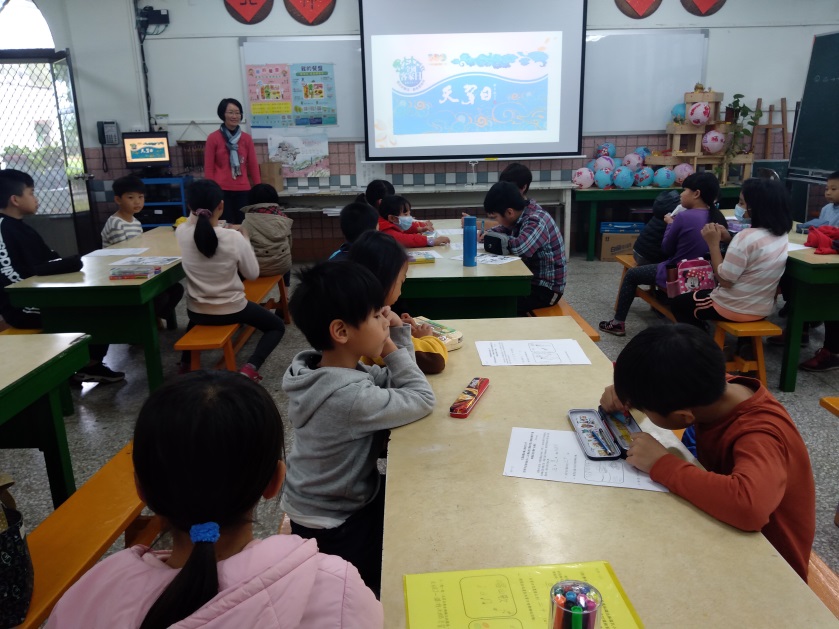 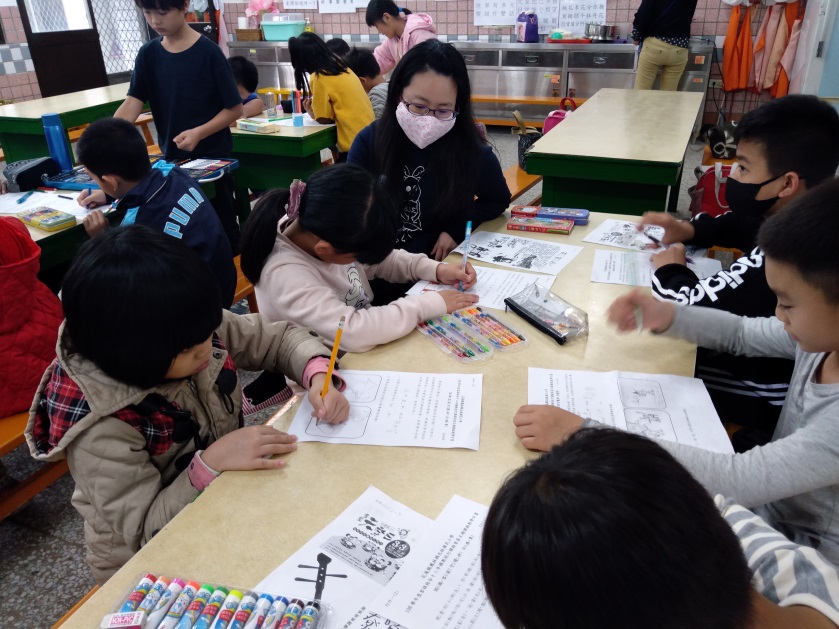 說明：傑出女性女媧娘的故事說明：傑出女性女媧娘的故事說明：劇本研讀及討論說明：劇本研讀及討論說明：劇本研讀及討論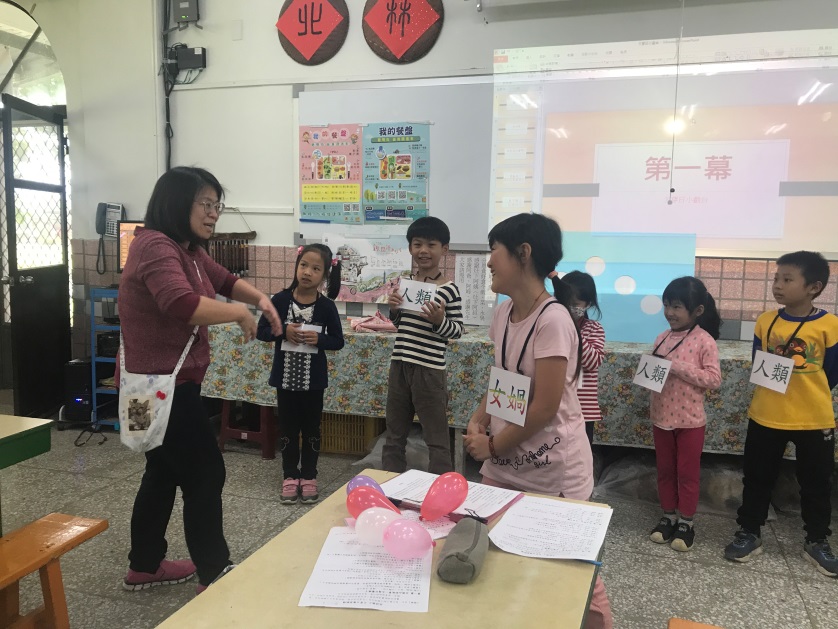 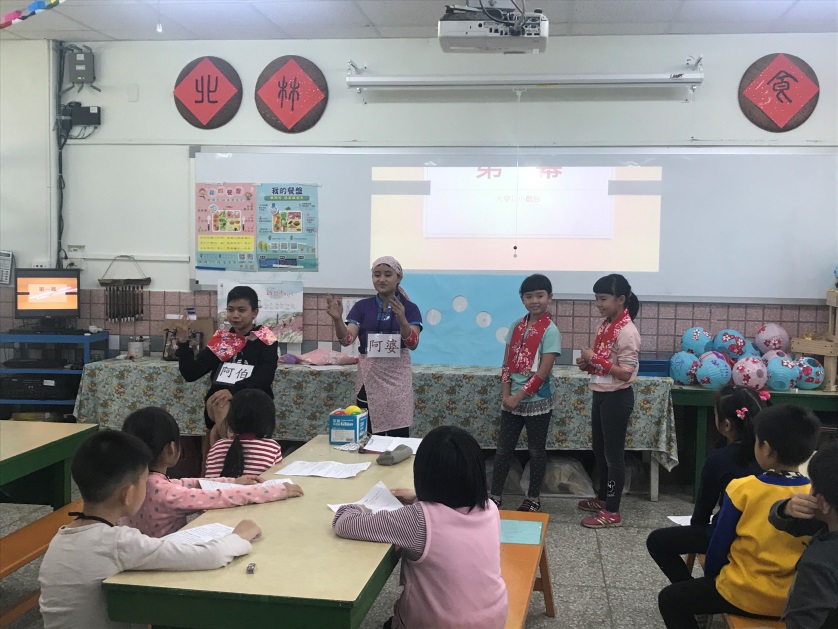 說明：排戲說明：排戲說明：紀念女媧娘的各項習俗說明：紀念女媧娘的各項習俗說明：紀念女媧娘的各項習俗